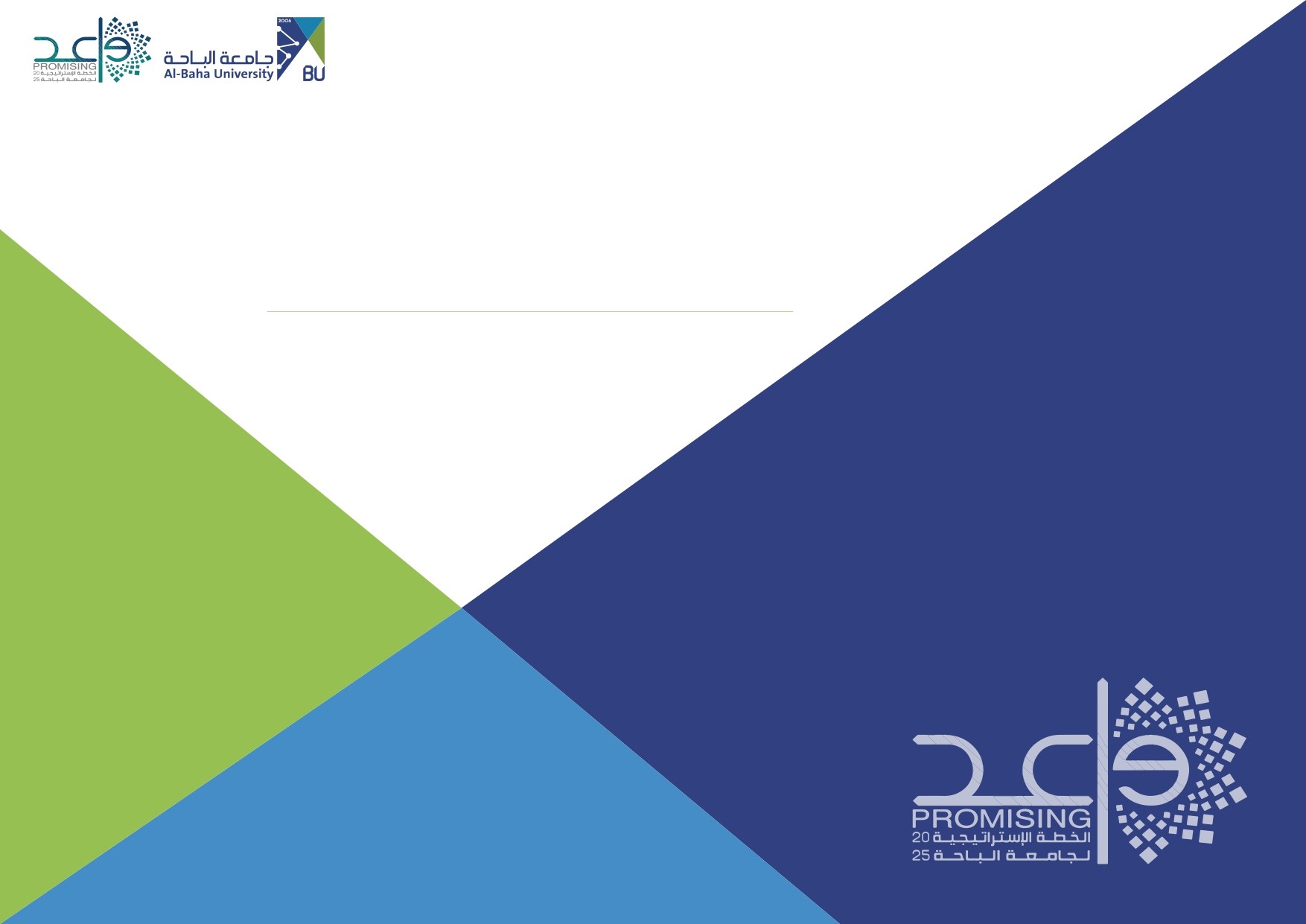 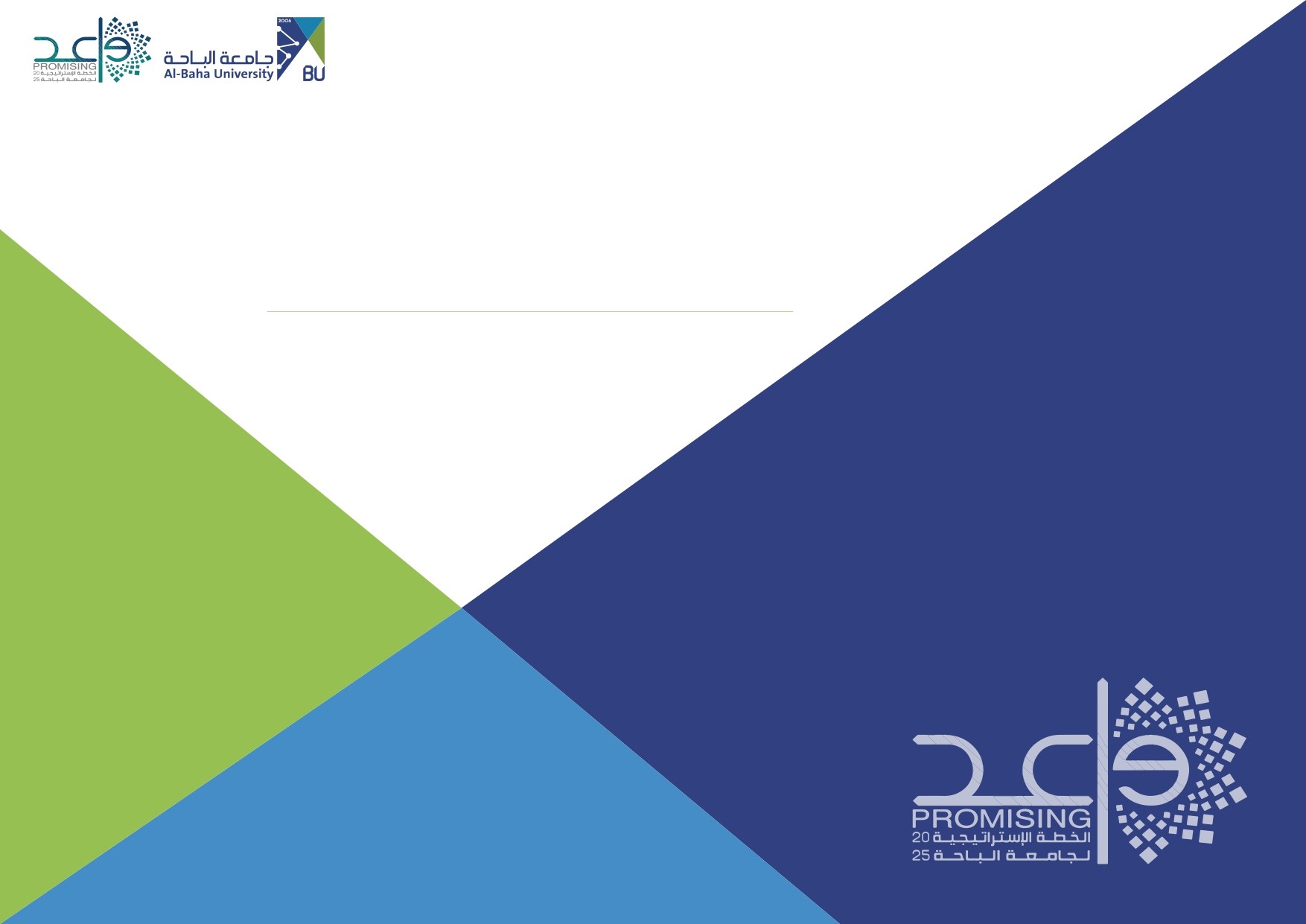 تعليمات: تحديد الجدول الزمني للتقرير، وذلك من خلال وضع علامة في √خلية الشهر المستهدف بالتقرير.استخدام نوع الخط (Times New Roman) مقاس (12) واللون (الأسود) لتعبئة البيانات.يرجى تعبئة البطاقة من قبل مالك المشروع وإرساله عن طريق مرسال في موعد أقصاه (25ميلادي) من كل شهر إلى إدارة التخطيط الاستراتيجي.العنصر		الوصفاسم المشروعوصف المشروعالارتباط بالخطة الاستراتيجية:الهدف الاستراتيجي ذات العلاقة:1- الارتباط بالخطة الاستراتيجية:مؤشرات الأداء ذات العلاقة:1- جهة تنفيذ المشروعنطاق العملالتاريخ المتوقع لبدء العملمدة تنفيذ المشروعالميزانية المقترحةمدير المشروعالوظيفةتاريخ التقريرالتوقيع:مأبرز ما تم إنجازه مما سيتم إنجازه في الفترة القادمة11223344556677889910101111الفجواتالتحدياتالدعم المطلوب